E-mail: devjanib3@gmail.comMobile No: 9875367409Devjani Bhattacharjee AI/ML – Data AssociateCareer ObjectiveJapanese scholar with proven communication, data transcription and time management skills. Want tosecure a challenging position in a reputable organization to expand my learnings, knowledge and skills.Secure a responsible career opportunity to fully utilize my training and skills, while making a significant contribution to the success of the companyWork DomainTechnical skillsMS-office - Advance excel, Macros, VBA, Power pointSpreadsheets: Quip, googlesheetsLanguages knownFluency in read, write and speakBengaliJapaneseEnglishHindiInterests/HobbiesProfessional experienceAmazon Development Centre Feb 2020 Mar 2022 (2.1 years)ML Data associate - Alexa data services: The role focuses on English and Indic language data primarily in the areas of Audio transcriptions, Utterance segments, Text Annotations, Data Curation, Labelling workflows and solution development.Transcription and Annotation for multiple work flows and transformations in Alexa data servicesWorking on Audios, Text to Speeches, for multiple languages and voice dialects, accents by understanding and delivering the SLA of high-quality labelled data.Drive Japanese language Identification system workflow and verify , asses quality for test sets include, Automatic speech recognition-ASR, Goal success rate-GSR segments , Text normalization & Inverse text normalization.Work involves various requests of utterances in audio files, Speech to Text and Text to Speeches formats in xml feeds and audio segments.Analyzing the results of translated and labelled data to improve speech recognition and language understanding capabilities of Alexa by supporting Data science and AI teams.Refining and scoping ambiguous requests, Driving clear deliverables throughput, Project conventions and lifecycle.Delivering results according to project schedules while maintaining SLA parameters Utilization, Quality, Productivity and velocity.ML Digital Associate – Ring Data Engineering ServicesAnnotating highly confidential images and videosWork on defined set of instructions to collect ground truth data for the product development.Be comfortable with capturing results, communicating and escalating failures and providing individual status reports and adhering to Productivity and Quality base lines.Professional achievementsPainting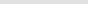 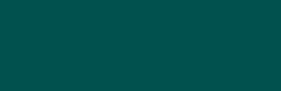 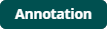 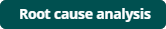 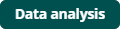 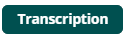 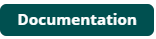 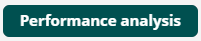 MusicWatching animesAqua scapingPermanent Address    Gangothri Nakshratra Apartments, Alkapur Township, Manikonda, Hyderabad,500089Recognized and rewarded superstar award in amazon ADS as a top performer in Q2-2020 and Q4-2021Connections ambassador for the entire ADS OrganizationMentoring appreciation for new hires in Team ADS & supporting till graduation phase Q1-2021Educational qualificationB.A. graduate from Jogamaya Devi College, Calcutta University in 2017.3 years Japanese Language certification course from Ramakrishna MissionInstitute of Culture, KolkataJLPT (Japanese Language Proficiency Test) N4 certification in 2018.Japanese language fluency:Speaking: IntermediateWriting: Intermediate